LEGENDE  :        P = présents     A = absents    E = excusésO = convoqués à la prochaine réunion   N = non convoqués à la prochaine réunion     NOTA : le CR de réunion est diffusé par mail ; chaque intervenants se chargera de convoquer les divers sous-traitants selon les besoinsMARCHES - SITUATIONSSans objet.securiteSans objet.Contrôle TechniqueCALC prendra contact avec QUALICONSULT pour vérification du désenfumage; rappelons que les travaux ont été réceptionnés sans réserve, avec le CT mandaté pour le précédent chantier.Maitre d’OuvrageL’ojet de la présente réunion est de bâtir un programme de travaux de réaménagement et de finition d’ouvrages non réalisés en Phase I.AVENANTS / TS / TCSans objet.planningPlan des locaux modifiés : 2 sChiffrage prévisionnel : 3 sValidation : juillet 2021Travaux : 3 moisPROGRAMMEA chiffrer en Phase II :LOCAL TECHNIQUE EXT : Ravalement complet,Etanchéité,Reprise EP et remise en fonctionnement.RDC BAT PRINCIPAL :Reprise angle bardage,Auvent structure galva et couverture métallique,Ultime Vérification étanchéité menuiseries -Porte CF en séparatif salle repassage et garage (pré peint avec FP)Ouvrant OB salle d’activités avec extraction 30 m3 h (manque d’air et problème de ventilation)Remplacement porte sectionnelle atelier, avec portillon piéton,Porte sectionnelle Espaces Verts : télécommande avec le nouveau portail véhicule (à chiffrer également),Portillon accès piéton avec cheminement PMR associé,FP acoustique atelier à réaliser avec niveaux décalés en coupe, pour former des pièges à son ; prévoir gyptone avec trous déco sur 70% de la surface, les habillages de chemins gtechniques éclairants restant en placo ; l’ensemble CF et isolation acoustique complémentaireDoublages isolés à réaliser en périphérie des locaux modifiés et nouvellement créés.ETAGE BAT PRINCIPAL :Réfection à neuf de l’étanchéité formant chéneau (fuites constatées), idem pour le faîtage,Vérification soignée des relevés en périphérie d’ouvrages spécifiques : lanterneaux, sorties techniques …)Doublages isolés à réaliser en périphérie des locaux modifiés et nouvellement créés.RDC BAT NEUF :Ravalement complet,Etanchéité avec finition dalles sur plots,Reprise générale des menuiseries avec vérification de l’étanchéité,Démontage porte sur cour AR, avec mise en œuvre d’un rideau métallique pour accès futur local de stockage,Doublages isolés à réaliser en périphérie des locaux modifiés et nouvellement créés,Création de portes CF avec PF, butées en distribution et/ou modification des locaux modifiés et nouvellement créés,SANITAIRES RDC coté vestiaire travaux TCE à réaliser intégralement VESTIAIRE 2 Hommes travaux TCE à réaliser intégralement EXTENSION ATELIER en IMPRIMERIE travaux TCE à réaliser intégralement : cloisonnement, faux-plafonds, sols, equipements techniques (voir avec A VOS CLIM)VANNERIE déplacée travaux TCE à réaliser intégralement STOCKAGE en pignon en remplacement des sanitaires : travaux TCE à réaliser ; sol peinture, pas de clim, mais éclairage fonctionnel et BAES après mise en place du rideau métallique,ETAGE BAT NEUF :Ravalement murs terrasse, couvertine associée,Etanchéité avec finition dalles sur plots,Rampe métallique galva rapportée (démontable) avec façon anti dérapage,Finition emmarchement via escalier ext,Remplacement de ll protection rouillée en sorte de secours,Reprise des menuiseries avec vérification de l’étanchéité,Création de portes CF avec PF, butées en distribution et/ou modification des locaux modifiés et nouvellement créés,Local archives à finaliser TCE,Dépôt RGT 1 salle de réunion à réaliser intégralement : cloisonnement, faux-plafonds, sols, equipements techniques (voir avec A VOS CLIM)Cellule sanitaires à réaliser intégralement : cloisonnement, faux-plafonds, menuiseries, sols, equipements techniques (voir avec A VOS CLIM)Dépôt RGT 2 à réaliser intégralement : cloisonnement, faux-plafonds, sols, equipements techniques (voir avec A VOS CLIM)ARCHIVES PLATEAU sans cloisonnement, mais FP isolation doublages et sols, equipements techniques (voir avec A VOS CLIM)Doublages isolés à réaliser en périphérie des locaux modifiés et nouvellement créés,Réserves en garantie : à partir de la liste établie par le CT (voir en Annexe) une visite détaillée a été réalisée ce jour ; excepté le défaut d’étiquetage du TGBT, les points sont généralement du détail, à savoir :cables et/ou équipements existant physiquement, mais hors tension : réaliser une purge ou mise en place de caches selon cas,raccordements ponctuels non réalisés (cuisinettes / ballon ECS) ; A chiffrer par ailleurs :BAES à compléter au RDC selon plan d’écacuation ; par contre, l’éclairage ext au sol sera supprimé par SUD OUEST après vérification de la mise hors tension.M. Garcia demande de reprendre l’installation dans la salle de réunion en Etage pour simplifier et sécuriser les branchements (suppression de prises multiples par ex),éclairage ext de la terrasse haute avec 3 hublots déco, yc balisage de l’escalier,éclairage avec hublots déco ext de la façade principale et du pignon (futur auvent pour fumeurs),les modifications en électricité (courants forts et faibles) lustrerie et climatisation des locaux suivants :BAT PRINCIPAL :ATELIER RDC : démontage et remontage en suivi des travaux de FP acoustique réalisés par SUD OUEST,ETAGE :réseaux local serveur pour futur équipement de clim (à chiffer également),LOCAL ARCHIVESDEPOT RGT 1 à équiper intégralement,BAT NEUF :RDC :SANITAIRES RDC coté vestiaireVESTIAIRE 2 HommesEXTENSION ATELIER en IMPRIMERIE en suivi des travaux e FP réalisés par SUD OUEST : prévoir 4 zones,VANNERIE déplacéeSTOCKAGE en pignon en remplacement des sanitaires : pas de clim, mais éclairage fonctionnel et BAES après mise en place du rideau métallique,ETAGE :RGT 2SANITAIRESARCHIVES PLATEAU sans cloisonnement ; prévoir 2 zones en équipements ClimASC : CALC fera un courrier à MIDILEV pour limiter les opérations de maintenance liées à une utilisation non maîtrisée (contrôle d’accès non réalisé).Portes défectueuses : Bricolage sur paumelles de la porte SS local repassage,Porte sortie atelier mécanique HS,CALC fera un courrier au menuisier bois après chiffrage des travaux de reprise par SUD OUEST ; si le titulaire ne réagit pas dans les règles de l’art, le solde du marché Menuiserie Ext sera reporté sur le budget de la Phase II.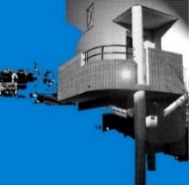 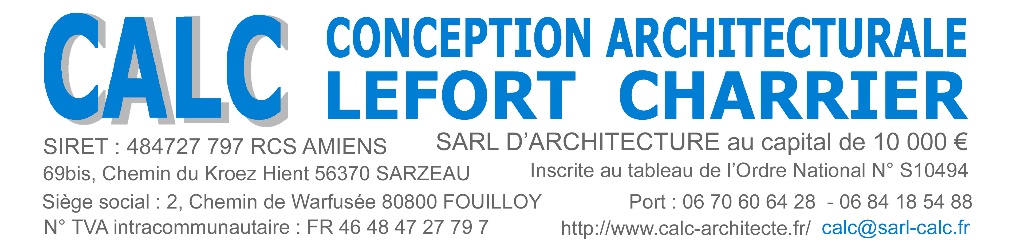 N° AFFAIRE21 - 06CATIC TOULOUSE PHASE IIDate OS2021CATIC TOULOUSE PHASE IIDurée du chantier3 moisCOMPTE-RENDU de chantier N°COMPTE-RENDU de chantier N°COMPTE-RENDU de chantier N°1Du : 6 Juin 2021Du : 6 Juin 2021Du : 6 Juin 2021Du : 6 Juin 2021PROCHAINE REUNION Selon convocationSUR SITE les :SUR SITE les :SUR SITE les :àDélai : Selon planning contractuelSans observation écrite dans un délai, de : 48 h après réception du P.V, le présent document est déclaré être accepté sans réserve.Jours d’intempéries : Sans observation écrite dans un délai, de : 48 h après réception du P.V, le présent document est déclaré être accepté sans réserve.1SUD OUEST BATIMENT 2A VOS CLIMS3DIVERSNOTE GENERALE :Les réunions (de chantier) feront l’objet d’un compte rendu avec état d’avancement du planning et rappel de la date de livraison ; Il est demandé dés maintenant aux titulaires de suivre avec attention l’avancement des autres lots, et d’anticiper les commandes les concernant, le chantier ne doit subir aucune interruption pour problème de livraisons ou approvisionnement. 